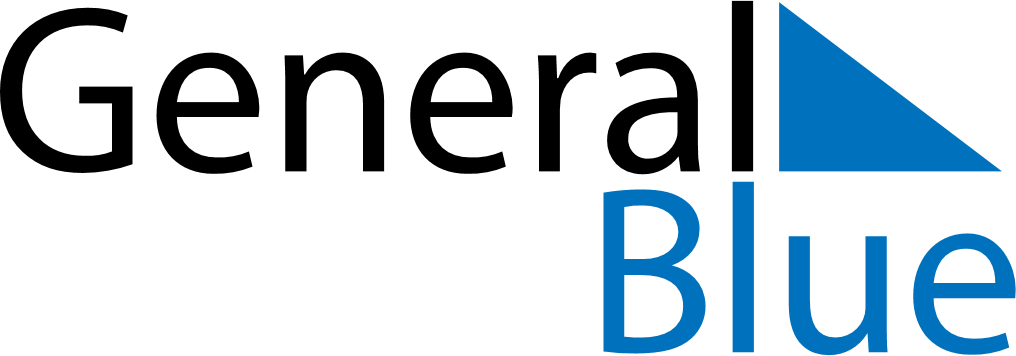 June 2025June 2025June 2025June 2025United Arab EmiratesUnited Arab EmiratesUnited Arab EmiratesMondayTuesdayWednesdayThursdayFridaySaturdaySaturdaySunday123456778Feast of the Sacrifice (Eid al-Adha)91011121314141516171819202121222324252627282829Islamic New Year30